Р Е Ш Е Н И Еот   31 октября 2019г.                     с. Весеннее                                          № 20Об установлении  на территории Весенненского сельсовета                                    Усть-Абаканского района Республики Хакасияземельного налогаВ соответствии  с главой 31 Налогового кодекса Российской Федерации,    п. 3 ст. 14 Федерального закона от 06.10.2003г. № 131-ФЗ «Об общих принципах организации местного самоуправления в Российской Федерации» (с последующими изменениями),руководствуясь Уставом муниципального образования Весенненского сельсовет Усть-Абаканского района Республики Хакасия Совет депутатов Весенненского сельсоветаРЕШИЛ:Установить и ввести в действие с 1 января 2020 года на территории  Весенненского сельсовета Усть-Абаканского района Республики Хакасия земельный налог.Установить налоговые ставки земельного налога в следующих размерах:а) 0,3 процента  в отношенииземельных участков:  отнесенных к землям сельскохозяйственного назначения или к землям в составе зон сельскохозяйственного использования  в населенных пунктах и используемых для сельскохозяйственного производства;занятых жилищным фондом  и объектами инженерной инфраструктуры жилищно-коммунального комплекса (за исключением доли  в праве  на земельный участок, приходящейся на объект, не относящийся к жилищному фонду и к  объектам инженерной инфраструктуры жилищно-коммунального комплекса) или приобретенных(предоставленных) для жилищного строительства ( за исключением земельных участков, приобретенных (предоставленных) для индивидуального жилищного строительства, используемых в предпринимательской деятельности) ;не используемых в предпринимательской деятельности, приобретенных (предоставленных) для ведения личного подсобного хозяйства, садоводства или огородничества, а также земельных участков общего назначения, предусмотренных Федеральным законом от 29 июля 2017 года №217-ФЗ «О ведении гражданами садоводства и огородничества для собственных нужд и о внесении изменений в отдельные законодательные акты Российской Федерации»;ограниченных в обороте в соответствии с законодательством Российской Федерации, представленных для обеспечения обороны, безопасности и таможенных нужд;б) 1,5 процента в отношении прочих земельных участков.3. Установить следующие сроки уплаты платежей по земельному налогу для налогоплательщиков-организаций: авансовых платежей – ежеквартально, не позднее последнего числа месяца,  следующего  за  истекшим  отчётным  периодом.платежей по итогам налогового периода –не позднее 01 марта года, следующего  за  истекшим  налоговым  периодом;4.Установить, что для физических лиц, имеющих в собственности, постоянном (бессрочном) пользовании или пожизненном наследуемом владении земельные участки, являющиеся объектом налогообложения на территории Весенненского сельсовета, следующие льготы.4.1. Предоставить льготы по земельному налогу за земельные участки, предназначенные для личного подсобного хозяйства, индивидуального жилищного строительства, индивидуального гаражного строительства, ведения дачного хозяйства, садоводства, огородничества следующим категориям налогоплательщиков – физических лиц в размере 100 %:гражданам старше 70 лет;б)Герои Советского Союза, Герои Российской Федерации, полные кавалеры ордена Славы;в) инвалиды 1,2 группы;г) инвалиды детства;д) ветераны и инвалиды ВОВ, а также ветераны и инвалиды  боевых действий;е) физические лица, имеющие право на получение социальной поддержки в соответствии с Законом Российской Федерации «О социальной защите  граждан, подвергшихся воздействию радиации вследствие катастрофы на Чернобыльской АЭС» ( в редакции Закона Российской Федерации от 18 июня 1992 года № 3061-1), в соответствии с Федеральным законом от 26.11.1998 № 175-ФЗ « О социальной защит граждан Российской Федерации, подвергшихся воздействию радиации вследствие аварии в 1957 года на производственном объединении «Маяк» и сбросов радиоактивных отходов в реку «Теча» и в соответствии с Федеральным законом от 10.01.2002 №2-ФЗ «О социальных гарантиях гражданам, подвергшимся радиационному воздействию вследствие ядерных испытаний на Семипалатинском полигоне».ж) физические лица, принимавшие в составе подразделений особого риска непосредственное участие в испытаниях ядерного и термоядерного оружия, ликвидации аварий ядерных установок на средствах вооружения и военных объектах;з)физические лица, получившие или перенесшие лучевую болезнь или ставшие инвалидами в результате испытаний, учений и иных работ, связанных с любыми видами ядерных установок, включая ядерное оружие и космическую технику.5.Установить, что в отношении земельных участков, предназначенных для индивидуального жилищного строительства, индивидуального гаражного строительства, ведения дачного хозяйства, садоводства, огородничества, лицо, у которого имеется несколько участков одного вида разрешенного использования, вправе пользоваться льготой по земельному налогу по одному из таких земельных участков по своему выбору.6. Налогоплательщики –  имеющие право на налоговые льготы, представляют в налоговый орган по своему выбору заявление о предоставлении налоговой льготы, а также вправе представить документы, подтверждающие право налогоплательщика на налоговую льготу, не позднее 01 февраля года, следующего за истекшим налоговым периодом.7. Признать утратившими силу с 01.01.2020 года решения Совета депутатов муниципального образования Весенненского сельсовет:- от 20.11.2018 года № 21 «Об установлении на территории Весенненского сельсовета Усть-Абаканского района Республики Хакасия земельного налога»;8. Направить настоящее Решение для подписания и опубликования в газете «Усть-Абаканские известия» Главе Весенненского сельсовета Владимиру Владимировичу Иванову.9. Настоящее Решение вступает в силу по истечении одного месяца со дня его официального опубликования, но не ранее 1 января 2020 года.Глава Весенненского сельсовета		                                     В.В. Иванов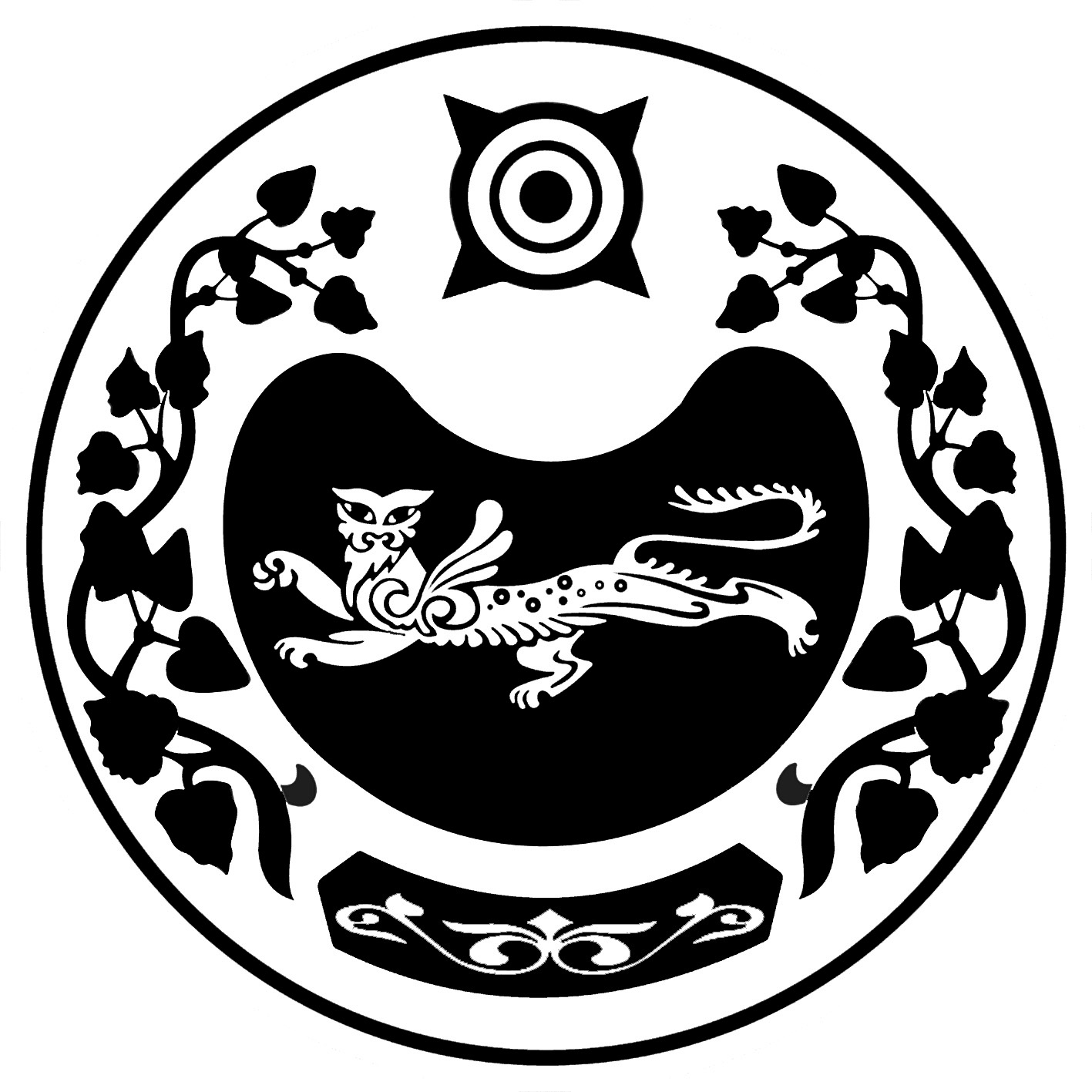 СОВЕТ ДЕПУТАТОВ ВЕСЕННЕНСКОГО СЕЛЬСОВЕТАУСТЬ-АБАКАНСКОГО РАЙОНА РЕСПУБЛИКИ ХАКАСИЯТРЕТЬЕГО СОЗЫВА